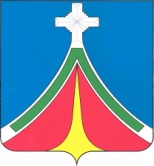     Калужская область   ГОРОДСКАЯ ДУМАгородского поселения «Город ЛЮдиново»рЕШЕНИЕ05.06.2019	                         			   	№20-рОб индексации базовых окладов (базовых должностных окладов) работников муниципальных учреждений культуры городского поселения "Город Людиново»В соответствии со ст. 7, 43 Федерального закона от 06.10.2003 N 131-ФЗ "Об общих принципах организации местного самоуправления в Российской Федерации", с Законом Калужской области от 28.12.2017г. № 288-ОЗ "Об индексации тарифной ставки (оклада) первого разряда тарифной сетки по оплате труда работников органов государственной власти Калужской области, иных государственных органов и государственных учреждений Калужской области, окладов обеспечивающих работников, служащих и рабочих государственных органов Калужской области, окладов, базовых окладов и должностных окладов работников государственных учреждений Калужской области" городская Дума городского поселения «Город Людиново»РЕШИЛА:	1. Проиндексировать с 1 января 2019 года на 4,0 процента:	размеры базовых окладов, установленные в приложении 2 к решению Городской Думы городского поселения «Город Людиново» от 10.12.2015  № 31-р «Об утверждении положения об отраслевой системе оплаты труда работников муниципальных учреждений культуры городского поселения "Город Людиново», за исключением отдельных категорий работников, оплата труда которым повышается в соответствии с указами Президента Российской Федерации от 7 мая 2012 года № 597 «О мероприятиях по реализации государственной социальной политики».	2. Установить, что при индексации базовых окладов работников муниципальных учреждений культуры, их размеры подлежат округлению до целого рубля в сторону увеличения.	3. Финансирование расходов, связанных с реализацией настоящего Решения, осуществлять в пределах средств, предусмотренных в бюджете городского поселения "Город Людиново" на соответствующий финансовый год.	4. Настоящее Решение подлежит официальному опубликованию.5. Контроль за исполнением настоящего решения возложить на комитет по экономической политике (Филатов П.П.).		6. Настоящее Решение вступает в силу с момента официального опубликования и распространяется на правоотношения, возникшие с 01.01.2019 года.  Глава городского поселения «Город Людиново»                                                                                Т.А. Прохорова